INNHOLDINNLEDNING	2JONA	2ER BOKA HISTORISK ELLER OPPDIKTET? NÅR ER DEN SKREVET?	3HVA PEKER MOT FIKTIV HISTORIE? (OG VANLIGVIS ETTER-EKSILSK DATERING)	4HVA PEKER MOT HISTORISK? (OG VANLIGVIS DATERT TIL 700-TALLET)	4ASSYRIA PÅ 700-TALLET F.KR.: DÅRLIGE TIDER	5HVORDAN FORKLARES FIKSJON-ARGUMENTENE DERSOM HISTORISK?	6KONKLUSJON:	7FØRSTE LESER?	71:1-3	71:4-16	81:4-16	9JONA 1 — MARK 4:35-41	9KAP 2: JONAS BØNN	9KAPITTEL 3	10KAPITTEL 4	10JONA  JESUS	10HOVEDPOENG:	11ANVENDELSE:	11INNLEDNINGJona nevnes også i 2. Kong 14:25, som forteller oss om at Jona levde på samme tid som Jeroboam II (793-753 f.Kr.). Han var altså en historisk person, og Jesus omtaler også innbyggerne i Ninive som historiske personer (Matt 12:41). I tillegg mener professor i Det gamle testamentet Douglas Stuart at "det er godt dokumentert at flere mennesker (for det meste hvalfangere) har overlevd lange perioder inne i sjøskapninger." Det er altså ingen tydelige tegn på at dette er en oppdiktet historie, selv om den nok går dypere enn kun historiske fakta.Ninive var hovedstaden i Assyria. På Jonas tid var assyrerne ennå ikke på sitt mest brutale, men det var langt fra godt likt likevel. Selv ikke profeten Jona likte at Gud brydde seg om onde hedninger og Israels fiender. Han drar i stedet vestover, stikk i motsatt retning av Ninive som lå i dagens Irak. Han prøver å stikke av fordi han vet at Gud kommer til å spare dem hvis de omvender seg, og det vil han ikke være med på. Hans hat for sine fiender overgår hans trofasthet mot Gud.Boka handler egentlig mer om Guds kjærlighet og nåde enn at Jona prøver å stikke av. Den oppfordrer oss til å elske våre fiender fordi Gud elsker dem. Selv våre verste fiender.Både Jesus og Jona var profeterer fra Galilea. Jona kom fra Gat-Hefer (2 Kong 14:25) som lå ca. 5 km unna Nasaret. Jesus refererte til "Jona-tegnet" i Matt 12:39-40. Jona i fisken pekte altså fram på Jesu død og oppstandelse.JONANevnes ellers i 2. Kong 14,25:"Han [Jeroboam] vant tilbake landområder som hadde tilhørt Israel, fra Lebo-Hamat til Araba-sjøen. Det gikk som Herren, Israels Gud, hadde sagt gjennom sin tjener Jona, sønn av Amittai, profeten fra Gat-Hefer."Levde under Jeroboam II (793-753 f.Kr.)Eneste profet fra Nordriket. Gat-Hefer lå i Galilea, ca. 5 km fra Nasaret.ER BOKA HISTORISK ELLER OPPDIKTET? NÅR ER DEN SKREVET?Wikipedia skriver:"The consensus of mainstream Biblical scholars holds that the contents of the Book of Jonah are entirely ahistorical.Although the prophet Jonah allegedly lived in the eighth century BCE, the Book of Jonah was written centuries later during the time of the Achaemenid Empire. The Hebrew used in the Book of Jonah shows strong influences from Aramaic and the cultural practices described in it match those of the Achaemenid Persians. Many scholars regard the Book of Jonah as an intentional work of parody or satire. If this is the case, then it was probably admitted into the canon of the Hebrew Bible by sages who misunderstood its satirical nature and mistakenly interpreted it as a serious prophetic work.While the Book of Jonah itself is considered fiction, Jonah himself may have been a historical prophet; he is briefly mentioned in the Second Book of Kings… Most scholars believe that the anonymous author of the Book of Jonah may have seized upon this obscure prophet from 2 Kings and used him as the basis for the fictional character of Jonah, but some have contended that the figure of Jonah himself is entirely legendary.Book of Jonah: Set in the reign of Jeroboam II (786–746 BC) but written in the post-exilic some time between the late 5th to early 4th century BC…"Senere oppdagelser har gjort at språket i boka ikke lenger kan brukes som et argument for dateringen.HVA PEKER MOT FIKTIV HISTORIE? (OG VANLIGVIS ETTER-EKSILSK DATERING)Jona overlever tre dager i en stor fisk/ hval, planten som vokser og dør fort.For utrolig til å være sant. Høres oppdiktet ut.Ninive var “tre dagsreiser lang” (3:3) med 120000 innbyggere (4:11).Omkretsen var bare 11 km, og arkeologi tyder på mye mindre innbyggertall. Bevisst overdrivelse eller legendepreg av en mye senere forfatter som ikke vet noe særlig om Ninive.Hele byen omvender seg til Gud (3:5).Usannsynlig, og ingen spor av dette i assyriske tekster.Dyrene er med på fasten og må kle seg i sekkestrie (3:7-8).Høres ut som satire, pluss at denne persiske praksisen tyder på etter-eksilsk tid.Symmetrisk struktur.Ikke vanlig i historiske beretninger.Boka er didaktisk (undervisende).Derfor ikke historisk.HVA PEKER MOT HISTORISK? (OG VANLIGVIS DATERT TIL 700-TALLET)Vanlig profetintro (1:1), og Jona var en historisk person (2. Kong 14:25).1:1-2 ligner på 1. Kong 17:8-9 som tas historisk. Ingen signaler på at Jona skal leses annerledes.Jesus ser ut til å ha forstått det som historiske hendelser.Josefus (1. århundre e.Kr.) inkluderer Jona i sin jødiske historie (Ant. 9.206-214)Har vært det tradisjonelle synet fram til de siste 100 år."En ond og utro slekt krever tegn, men den skal ikke få noe annet tegn enn Jona-tegnet. For slik profeten Jona var i buken på den store fisken i tre dager og tre netter, slik skal Menneskesønnen være i jordens dyp i tre dager og tre netter. Folk fra Ninive skal stå fram i dommen sammen med denne slekten og dømme den. For de vendte om da Jona forkynte sitt budskap - og her er mer enn Jona!” Matt 12:39-41 «Det faktum at generasjoner av lærde og forfattere var overbevist om at forfatteren av Jona ikke hadde til hensikt å skrive fiksjon, argumenterer mot det moderne synet at formen og stilen i fortellingen gir oss dette inntrykket. Var disse tidligere generasjonene fullstendig blinde for trekk som vi er bedt om å tro er umiddelbart tydelige? Levde og studerte ikke disse tidligere forfatterne i et miljø som var mye nærmere miljøet til Jonas forfatter enn det vi gjør? Og i så fall, ville de ikke da ha vært mer innstilt på sjangersignalene i en oldtidsfortelling? Med disse faktorene i tankene må vi virkelig forvente gode grunner for å ignorere eller forkaste det tradisjonelle synet på Jona.» T. Desmond AlexanderASSYRIA PÅ 700-TALLET F.KR.: DÅRLIGE TIDERGullalder på 800-tallet. Stort opprør i 826-820 pga. Kong Salmanassars manglende evne til å begrense provinsguvernørene som gikk utover sin stilling i distriktene. Deretter generelle nedgangstider helt til Tiglat-Pileser III ble konge i 745 f.Kr.Markert nedgang i felttog mot andre nasjoner under disse kongene.Hungersnød i 765 og igjen (eller fortsatt) i 759, og en solformørkelse i 763.HVORDAN FORKLARES FIKSJON-ARGUMENTENE DERSOM HISTORISK?1. Jona overlever tre dager i en stor fisk/hval, planten som vokser og dør fort.Det er dokumentert at hvalfangere har overlevd lange perioder inne i hvaler.Ordet for “buk” kan brukes om mye “inni” en kropp. Kanskje var Jona i munnen på fisken/hvalen.Er dette mer utrolig enn f.eks. at Elia blir hentet til himmelen i en ildvogn i Kongebøkene?2. Hele byen omvender seg til Gud (3:5). Vi har generelt lite informasjon om Assyria på første halvdel av 700-tallet.Boka nevner ikke Jahve i kap 3, men bare det mer generelle Gud.Hungersnøden i 765 (-759) og solformørkelsen i 763 ble trolig tolket som et tegn fra gudene, i tillegg til angrep fra fiender og nedgangstider. Dette gjør det sannsynlig at de ville kunne reagere slik på Jonas budskap.«From Assyrian omen texts, we know of four circumstances that could move a people, and its king, to fasting and mourning: invasion by an enemy; a total solar eclipse; famine and a major outbreak of disease; and a major flood. We know that enemy nations, such as Urartu, had beaten the Assyrians in a number of military encounters in the time of Ashurdan III and that a major earthquake occurred in the reign of one of the kings with the name Ashurdan - but not for certain Ashurdan III. Moreover, on June 15, 763 BC in the tenth year of Ashurdan III, there was a total solar eclipse over Assyria!” Douglas Stuart3. Ninive var “tre dagsreiser lang” (3:3) med 120.000 innbyggere (4:11).  Ninive ha-ir hagadolah (“Ninive den store byen”) brukes om flere byer over et større område i 1. Mos 10:11-12. Da kan det være naturlig med 120.000 innbyggere (4:11).4. Dyrene er med på fasten og må kle seg i sekkestrie (3:7-8). Dette var en persisk praksis senere. Ikke usannsynlig at assyrerne gjorde det samme selv om vi (ennå) ikke har noen kilder som sier det.5. Symmetrisk struktur. Utelukker ikke at det er historie.6. Boka er didaktisk (belærende). Utelukker ikke at det er historie.KONKLUSJON:Det vi har å gå på er at Jona levde på 700-tallet f.Kr. Ingen overbevisende tegn om at boka skal leses mot en annen senere bakgrunn. Dette blir fort synsing og spekulasjoner.Forfatteren ser ut til å presentere boka som historisk, men med et tydelig teologisk poeng. Han toner ned historiske detaljer for å fokusere på det universelle i bokas budskap.Kan kalles didaktisk (undervisende) historie.Jona selv har tradisjonelt blitt ansett som forfatteren, men det kan også ha vært en annen.FØRSTE LESER?Historien skjedde på Jonas tid, f.eks. ca. 760 f.Kr. under Asur-dan III (772-754) som opplevde både hungersnød, angrep fra fiender og solformørkelse.Kanskje skrevet mot slutten av 700-tallet, da Assyria begynte å bli den største trusselen. Interessen for bokas tema hadde vært enda større etter nordrikets fall til Assyria i 722 f.Kr.Første leser: Israel/Juda på siste halvdel av 700-tallet f.Kr. som hadde vanskeligheter med hvordan de skulle forholde seg til assyrerne.Hvordan ville det føles hvis gud ba deg dele evangeliet med en fiende av landet ditt?1:1-3Rask respons, men motsatt av det Gud ber ham om.Han flykter ikke bare vekk fra Ninive, i helt motsatt retning, men også “bort fra Herren”.Han dro ned til Jaﬀa, ned i båten.Jona rømmer også fra profettjenesten sin. Han kunne ikke fortsette som profet hvis han nektet å tale Guds ord.“Hvis du rømmer vekk fra Gud, finnes det alltid et skip som går i den retningen.” Colin Smith1:4-16A. Yahweh hurls a wind on the sea; the storm begins; sailors fear and cry to their gods (vv. 4-5a)B.   Jonah sleeps; cry to your god; we shall not perish; divine sovereignty (vv. 5b-6)C.       that we may know on whose account (v. 7)D.         the sailors question Jonah (v. 8)E.            I fear (v. 9)E.            the sailors fear (v. 1 o)D.         the sailors question Jonah (v. I 1)C.       I know that it is on my account (v. 12)B.   sailors strive for land and cry to Yahweh; let us not perish; divine sovereignty (vv. 13- 14)A. sailors hurl Jonah into sea; the storm ceases; sailors fear Yahweh and sacrifice (vv. 15-16)1:5: ned under dekk.Kontrast: Sjømennene er redde og i full action, Jona sover under dekk i en dyp søvn.1:6: En hedning ber ham rope til Gud, som han flykter fra. Ironisk. Også en parallell med “stå opp og rop” i v. 2. Kapteinen høres ut som Gud.1:10: Sjømennene frykter Gud mer enn Jona gjør.1:14: Nå roper de til Jahve og ikke til sine andre guder.1:15 - Videre ned (selv om ordet ikke brukes)1:4-16- Sjømennenes “fryktprosess”:v. 10: grepet av stor frykt for både Herren og havetv. 16: “grepet av stor frykt” for Herren.Jona er verdens dårligste evangelist på båten, men de kommer til tro likevel.Vi frelses av evangeliet og ikke av evangelisten.Jona går ned, ned, ned, ned….. til han ikke kan komme lenger ned (og lenger vekk fra Gud).JONA 1 — MARK 4:35-41Mange like ord og uttrykkBåde Jona og Jesus er i en båtBegge er i en storm som beskrives på en lignende måteBegge båtene er full av redde folkBegge profetene vekkes med kritikkBegge stormene stopper mirakuløst og alle reddesBegge historiene konkluderer med at mennene i båtene er reddere etterpåJona “ofres” frivillig og Jesus ofret seg frivillig slik at andre kan reddes.KAP 2: JONAS BØNN2:7: “Men…” (Ef 2:4, Rom 3:21). Gud frelser av nåde når alt håp er ute.2:10: Han gjør det samme som sjømennene gjorde før ham i 1:16. Ironisk at han som israelitt henger etter.2:11 Han får en ny sjanse. Han opplever miskunn og nåde.KAPITTEL 33:4: “Ennå 40 dager, og så skal Ninive omvende seg”. Ordspill. Ordet for "omvende seg" kan også bety ødelagt og oversettes "overthrown" på engelsk: Luk 11:29-30: "Denne slekten er en ond slekt. Den krever tegn, men den skal ikke få noe annet tegn enn Jona- tegnet. For slik Jona ble et tegn for innbyggerne i Ninive, slik skal Menneskesønnen bli det for denne slekten."Tegnet var at han var 3 dager i fisken. Trolig snakket han om det også, om at Gud er nådig og redder fra død og ødeleggelse.KAPITTEL 4Kontraster:Jona ble glad for sin egen redning (Kap. 2) men sint over at Ninive blir reddet. Han vil dø pga. Guds godhet, men han var glad for å bli reddet av Guds godhet i kap. 2.Gud “angrer på det onde”, men Jona blir sint. Han bruker 2 Mos 34:6 mot Gud (4:2). Ironisk.Jona er full av følelser pga. en plante som han hverken har skapt eller holdt i live, men han har ingen følelser overfor 120000 mennesker. Han skjønner ikke hvorfor Gud bryr seg om dem, selv om han har skapt dem og holder dem i live.Gud bryr seg om alle menneskene i Ninive, men Jona bryr seg bare om seg selv.Boka ender med et spørsmål til både Jona og leseren: Skulle ikke jeg ha omsorg for alle disse menneskene — selv om de er deres fiender?JONA  JESUSJesus og Jona var fra samme sted, og de eneste profetene fra Galilea. Begge sover i stormenBegge hadde budskapet: Vend om!Jonas 3 dager i fisken var et tegn på Jesu død og oppstandelse Begge ofrer seg frivillig for å redde andreMen: Jesus gråt over Jerusalem som ikke omvendte seg, mens Jona blir sint fordi 120.000 faktisk omvendte seg.HOVEDPOENG:Noen hedninger frykter Gud mer enn Israel gjør.Abraham, “troens far”, løy om Sara fordi han trodde hedningene i Gerar ikke fryktet Gud, men tok feil. (1. Mos 20:11)Jesus sier om en romer at “ikke engang i Israel har jeg funnet en slik tro." (Luk 7:9)Assyrerne skal ikke sees på som hedninger uten håp, selv om de er fiender av Israel. De er likevel umistelige for Gud og mennesker som overraskende kan tro — og det mer enn israelittene selv. Selv om Israel er Guds folk, kan de ikke være nasjonalister.ANVENDELSE:Hvem er våre “fiender”? Elsker vi dem, eller er vi som Jona? Ønsker vi dom over dem mens vi selv har fått nåde? Er vi sinte på verdens “syndere”, eller har vi nød for dem?Sier vi “nei” som Jona til å gå inn i en vanskelig situasjon som vi ikke egentlig vil inn i, eller sier vi “ja” som Jesus gjorde?Kap 1-2Kap 3-4Gud sender Jona til Ninive (1:2)Gud sender Jona til Ninive (3:2)Jona adlyder ikke (1:3)Jona adlyder (3:3)Jona forteller sjømennene at stormen (dommen) er fra Gud (1:4-9)Jona forteller innbyggerne i Ninive at Guds dom kommer (3:4)Sjømennene ber til Gud om ikke å gå under (1:14)Innbyggerne i Ninive ber til Gud om ikke å gå under (3:9)Stormen (dommen) stanses og mannskapet spares (1:15)Dommen stanses og Ninive spares (3:10)Jona ber til Gud når han holder på å dø (2:2-10)Jona ber til Gud når innbyggerne i Ninive ikke dør, og han vil dø selv (4:2)Jona blir bønnhørt: Fisken spytter ut Jona (2:11)Jona blir bønnhørt: Gud irettesetter ham (4:4, 9-11)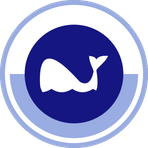 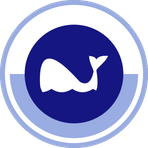 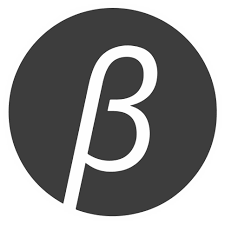 